VfB Osnabrück				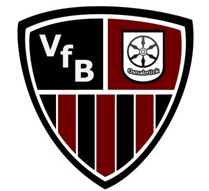 Jens-Bob Zschäpe						Osnabrück, den 28.06.2022SportwartWamhofsweg 349143 Bissendorf                                                         Ausschreibung8. Wassermühlen-Cup    1.Veranstalter und Ausrichter			VfB Osnabrück 2. Art des Turniers				Welcome-Cup3. Austragungsort				Anlage       Minigolfanlage im Nettetal								       Im Nettetal 3								       49134 Wallenhorst							                   ( Abtlg 1  Beton )4. Art der Wettkämpfe				a. Gemischte 4-er Vereinsmannschaften                                                                              b.    Gesamtwertung , c.  Einzelwertung : Damen , Herren ,       Senioren,  Jugend5. Austragungsart				3  Runden                               6. Teilnahmeberechtigt				Alle Spieler mit gültigen SpielerpassMinigolf-Card-Inhaber und Hobbyspieler7. Spieltag + Startzeit				03.10.2022			 							Startzeit    9:00 Uhr8. Spielergruppenstärke				3er- Gruppen9. Zusammensetzung der Spielergruppen	a) gelost am Spieltag10. Turnierleitung				Wird am Spieltag bekannt gegeben11. Startgebühren				Je Spieler 8.- Euro							Jugendliche 4,- EuroJe Mannschaft 5.- Euro12. Wertung					TageswertungÜber 3 Runden13. Preise						Je nach Teilnehmerzahl in den einzelnen						   	Kategorien bis Platz 5 ( Ballgutscheine)14. Meldeschluss					25.09.202215. Teilnehmerzahl		ist auf 75 begrenzt16. Anmeldung					Anmeldungen bitte an Jens-Bob ZschäpeMail:  jebozsch@t-online.de       oderTel: 05402 609678117. Startgebühren				Sind am Spieltag  zu entrichten18. Fertigstellung der Anlage			14 Tage vor Turnierbeginn19 .Sonstiges	Es gelten die Sportordnung des DMV   samt 	Zusatz- und Durchführungsbestimmungen, sowie die internationalen SpielregelnJeder Teilnehmer ( Spieler/innen, Betreuer/innen, Schiedsrichter/innen und Sonstige am Turnier beteiligte Funktionäre) erkennen die Anti-Doping-Richtlinien des DMV mit der Meldung als verbindlich an. Jeder Teilnehmer ist für Einhaltung dieser Bestimmungen selbst verantwortlich und trägt die Konsequenzen bei Verstößen.Diese Ausschreibung wurde am ………………………………….durch den DMV genehmigtDas zum Zeitpunkt des Turnieres geltende Hygienekonzept und etwaige behördliche Auflagen sind zu beachten und einzuhalten. Bitte die aktuellen Aushänge an der Anlage beachten!Hierzu erhält jeder gemeldete Spieler im Vorfeld ein Anschreiben, welches mit den persönlichen Daten versehen wird, und mit Unterschrift die Einhaltung der Auflagen  bestätigt werden.Jens-Bob Zschäpe     Sportwart    VfB Osnabrück